Name: __________________________________ Hour: _________ Date: ___________________Animal Reproduction Test ReviewTerms to Know:DystociaEggEstrous CycleEstrusFertilizationGestationOvariesOvulationPregnancySemenSpermTestesGestation Lengths for:-Cow					-Horse				-Pig-Sheep & Goats			-ChickensDescribe and give one advantage of the following reproductive technologies:	-Artificial Insemination:	-Estrus Synchronization:Name: __________________________________ Hour: _________ Date: ___________________Animal Reproduction Test ReviewTerms to Know:DystociaEggEstrous CycleEstrusFertilizationGestationOvariesOvulationPregnancySemenSpermTestesGestation Lengths for:-Cow					-Horse				-Pig-Sheep & Goats			-ChickensDescribe and give one advantage of the following reproductive technologies:	-Artificial Insemination:	-Estrus Synchronization:-Embryo Transfer: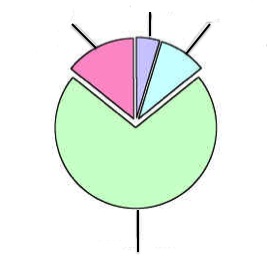 	-Cloning:Describe the 4 parts of the Estrous Cycle1-2-3-4-Be able to identify a normal birth presentation.Why is it important for animal producers to understand principles of animal breeding?What are signs that animal will soon give birth?List the 4 stages of Parturition:1-								2-3-								4--Embryo Transfer:	-Cloning:Describe the 4 parts of the Estrous Cycle1-2-3-4-Be able to identify a normal birth presentation.Why is it important for animal producers to understand principles of animal breeding?What are signs that animal will soon give birth?List the 4 stages of Parturition:1-								2-3-								4-